Name of Journal: World Journal of Clinical CasesManuscript NO: 58531Manuscript Type: CASE REPORTWoven coronary artery: A case reportWei W et al. Woven coronary arteryWei Wei, Qi Zhang, Li-Ming GaoWei Wei, Li-Ming Gao, Department of Cardiovascular Medicine, East Hospital, Tongji University School of Medicine, Shanghai 200120, ChinaQi Zhang, Department of Cardiovascular Medicine, Tongji University School of Medicine, Shanghai 200124, ChinaAuthor contributions: Gao LM analyzed and interpreted the patient data and angiography data; Wei W followed up with the patient and was a major contributor in manuscript writing; All authors read and approved the final manuscript.Supported by the Top-level Clinical Discipline Project of Shanghai Pudong District, No. PWYgf2018-02.Corresponding author: Li-Ming Gao, MD, Associate Chief Physician, Department of Cardiovascular Medicine, East Hospital, Tongji University School of Medicine, No. 150 Jimo Road, Shanghai 200120, China. mrgaolm@sina.comReceived: August 5, 2020Revised: August 28, 2020Accepted: September 10, 2020Published online: AbstractBACKGROUNDWoven coronary artery is an extremely rare disease with unknown etiology. This condition is difficult to diagnosis by traditional methods.CASE SUMMARYA 67-year-old male presented to the cardiology department with a history of mild chest pain for 6 mo. Coronary computed-tomography angiography revealed a soft plaque with a 40% stenosis in the right coronary artery (RCA). A linear shadow was seen both on left circumflex (LCX) and RCA. Further coronary angiography showed an 80% regional stenosis in the area proximal of LCX and RCA, and it was divided into different channels with diffuse stenosis. Intravascular ultrasound (IVUS) and optical coherence tomography (OCT) were performed in RCA. These confirmed a woven coronary artery. No stent was implanted. He remained asymptomatic during the 5-year follow-up period.CONCLUSIONWoven coronary artery can be distinguished from spontaneous dissection and revascularization of thrombosis. IVUS and OCT are useful in obtaining a definite diagnosis, which decreases chances of unnecessary intervention.Key Words: Woven; Coronary artery; Optical coherence tomography; Dissection; Case reportWei W, Zhang Q, Gao LM. Woven coronary artery: A case report. World J Clin Cases 2020; In pressCore Tip: Woven coronary artery can be distinguished from spontaneous dissection and revascularization of thrombosis. Intravascular ultrasound and optical coherence tomography are useful in obtaining a definite diagnosis, which decreases chances of unnecessary intervention.INTRODUCTIONWoven coronary artery (WCA) is a sporadic coronary disease, which is considered a benign condition[1], and most patients are asymptomatic. However, in some patients with WCA, sudden myocardial infarction or thrombosis may develop[2-4]. In addition, there have been reports of “woven-like” changes caused by revascularization thrombosis or spiral dissection[5-7], which are hard to distinguish by angiography. Currently, no long-time follow-up analysis of this disease is available. The pathology and etiology of woven coronary artery are elusive.CASE PRESENTATIONChief complaintsA 67-year-old male presented to the cardiology department with a 6 mo history of mild chest pain.History of present illnessThe patient had received coronary computed-tomography angiography, revealing that the left main artery (LM) was normal, and the right coronary artery (RCA) had a soft plaque with a 40% stenosis. A linear shadow was seen both on the left circumflex (LCX) and RCA, which was considered a spontaneous dissection. History of past illnessThe patient had a 30-year history of smoking and had no history of hypertension and diabetes.Physical examinationNo positive sign was found in the physical examination. Laboratory examinationsNo abnormality was found in the laboratory examinations.Imaging examinationsTo clarify the lesions, a coronary angiography was performed. A 70% stenosis was found in the LM coronary artery, and a 30%-40% stenosis in the proximal left anterior descending. An 80% regional stenosis was found in the area proximal of LCX, which was divided into different channels with diffuse stenosis hard to describe. In addition, a diffuse and thin channel was seen in the whole RCA, with a 50% stenosis at the proximal part (Figure 1). The thrombosis in myocardial infarction (TIMI) grade was 3 in all the three vessels. Both intravascular ultrasound (IVUS) and optical coherence tomography (OCT) were performed in RCA (Figure 2). These were multiple twisted channels with intact intima, without any sign of thrombosis. All the channels were independent, shared the same tunica in the proximal segment, and merged into one lumen in the distal without abnormal flow.FINAL DIAGNOSISThese examinations revealed a WCA. TREATMENTThe tests suggested a benign condition that did not require further intervention. The patient was administered a single antiplatelet agent and statin before discharge from the hospital.OUTCOME AND FOLLOW-UPHe was healthy and asymptomatic at the 12-mo follow-up and remained asymptomatic during the 5-year follow-up period. He continued with a single antiplatelet agent and statin for 5 years.DISCUSSIONIn 1988, Dr. Sane reported the first case of “8” sign in the right coronary artery angiography[7]. The vascular malformation looked woven, so the condition was named "woven coronary artery". Characteristically, the epicardial coronary artery is divided into multiple thin channels at the proximal segment and converged together in the distal segment, with a TIMI III distal blood flow. It was considered a benign coronary condition and a congenital anatomical anomaly. In some cases, WCA may cause acute coronary syndrome or sudden death when concomitant with atherosclerosis.The etiology of WCA has remained unknown, but some researchers believe that it may arise from spontaneous coronary artery dissection[5]. However, it does not cause abnormal blood flow or nutrient supply or intramural hematoma. Other researchers have considered it a congenital vascular dysplasia. Previously, angiogenesis and arteriogenesis have been linked to the development of WCA. Other factors, such as slow flow, inflammation, and growth factors, are associated with the occurrence of WCA. Animal experiments confirmed that growth factors may promote the growth of coronary collateral vessels. It is also speculated that intrauterine inflammation might cause unbalanced development of the coronary artery, thereby leading to WCA.A previous report stated that WCA can be diagnosed by coronary angiography. WCA most frequently involves the right coronary artery (54.5%), the left anterior descending artery (13.6%), and the left circumflex artery (9.1%), in that order[8]. Both left and right coronary arteries were involved in the current case. The average length of segments involved in WCA was 2.2 cm (range of 1.0-5.0). The WCA could be distinguished from spontaneous dissection and revascularization of thrombosis with or without intervention. These two conditions may show a similar pattern on angiography but have different prognosis following respective treatments. Thus, coronary angiography alone is not sufficient to make a definitive diagnosis. An intervascular image (such as IVUS and OCT) should be obtained to delineate the lumen and wall for a definite diagnosis. Here, OCT revealed multiple spiral tunnels separated by fibrous tissue in the local lumen[9]. In WCA, each tunnel contains a relatively complete three-layer vascular structure, which distinguishes WCA from thrombosis revascularization. The diagnostic features of IVUS were similar to those of OCT.CONCLUSIONWCA is often considered a benign variant because of its normal blood flow. The lumen diameters of the true WCA between different tunnels are narrowed. If misdiagnosed as thrombus recanalization, a large coronary stent may be used, leading to vascular rupture. Therefore, clinical follow-up is recommended for WCA if there is no flow restriction. IVUS and OCT can be used to make a definite diagnosis and reduce unnecessary intervention. If stenosis or thrombosis are seen, coronary artery bypass grafting combined with medications may be safer than stent implantation based on intravascular imaging. It is unknown whether antiplatelet and statin drugs are effective in this case.Although WCA appears to be benign without any major adverse cardiovascular events, more data and in-depth research are needed to understand this sporadic disease.REFERENCES1 Yildirim A, Oğuz D, Olguntürk R. Woven right and aneurysmatic left coronary artery associated with Kawasaki disease in a 9-month-old patient. Cardiol Young 2010; 20: 342-344 [PMID: 20307336 DOI: 10.1017/S1047951110000223]2 Uribarri A, Sanz-Ruiz R, Elízaga J, Fernández-Avilés F. Pathological insights of a woven coronary artery with optical coherence tomography. Eur Heart J 2013; 34: 3005 [PMID: 23964028 DOI: 10.1093/eurheartj/eht322]3 Val-Bernal JF, Malaxetxebarria S, González-Rodilla I, Salas-García M. Woven coronary artery anomaly presenting as sudden cardiac death. Cardiovasc Pathol 2017; 26: 7-11 [PMID: 27835822 DOI: 10.1016/j.carpath.2016.10.002]4 Pauwels R, Coeman M, De Beenhouwer T, Kayaert P. Woven coronary artery and myocardial infarction. Acta Cardiol 2020; 75: 158-159 [PMID: 30628553 DOI: 10.1080/00015385.2018.1557409]5 Akyuz A, Alpsoy S, Akkoyun DC. Spontaneous coronary artery dissection and woven coronary artery: three cases and a review of the literature. Korean Circ J 2013; 43: 411-415 [PMID: 23882291 DOI: 10.4070/kcj.2013.43.6.411]6 Sane DC, Vidaillet HJ Jr. "Woven" right coronary artery: a previously undescribed congenital anomaly. Am J Cardiol 1988; 61: 1158 [PMID: 3364379 DOI: 10.1016/0002-9149(88)90159-2]7 Wen W, Liu H, Li J, Zhang Q. Woven-like change following intracoronary thrombosis recanalization: a case report. BMC Cardiovasc Disord 2019; 19: 317 [PMID: 31888493 DOI: 10.1186/s12872-019-01283-5]8 Yuan S. Woven coronary artery: a case report and literature review. Folia Morphol (Warsz) 2013; 72: 263-266 [PMID: 24068689 DOI: 10.5603/fm.2013.0042]9 Tearney GJ, Regar E, Akasaka T, Adriaenssens T, Barlis P, Bezerra HG, Bouma B, Bruining N, Cho JM, Chowdhary S, Costa MA, de Silva R, Dijkstra J, Di Mario C, Dudek D, Falk E, Feldman MD, Fitzgerald P, Garcia-Garcia HM, Gonzalo N, Granada JF, Guagliumi G, Holm NR, Honda Y, Ikeno F, Kawasaki M, Kochman J, Koltowski L, Kubo T, Kume T, Kyono H, Lam CC, Lamouche G, Lee DP, Leon MB, Maehara A, Manfrini O, Mintz GS, Mizuno K, Morel MA, Nadkarni S, Okura H, Otake H, Pietrasik A, Prati F, Räber L, Radu MD, Rieber J, Riga M, Rollins A, Rosenberg M, Sirbu V, Serruys PW, Shimada K, Shinke T, Shite J, Siegel E, Sonoda S, Suter M, Takarada S, Tanaka A, Terashima M, Thim T, Uemura S, Ughi GJ, van Beusekom HM, van der Steen AF, van Es GA, van Soest G, Virmani R, Waxman S, Weissman NJ, Weisz G; International Working Group for Intravascular Optical Coherence Tomography (IWG-IVOCT). Consensus standards for acquisition, measurement, and reporting of intravascular optical coherence tomography studies: a report from the International Working Group for Intravascular Optical Coherence Tomography Standardization and Validation. J Am Coll Cardiol 2012; 59: 1058-1072 [PMID: 22421299 DOI: 10.1016/j.jacc.2011.09.079]FootnotesInformed consent statement: The study was approved by the Ethics Committee of Shanghai East Hospital Tongji University and in line with the Declaration of Helsinki. Written informed consent was obtained from the patient for publication of this case report and any accompanying images. A copy of the written consent is available for review.Conflict-of-interest statement: The authors have no conflicts of interest to declare.CARE Checklist (2016) statement: The authors have read the CARE Checklist (2016), and the manuscript was prepared and revised according to the CARE Checklist (2016).Open-Access: This article is an open-access article that was selected by an in-house editor and fully peer-reviewed by external reviewers. It is distributed in accordance with the Creative Commons Attribution NonCommercial (CC BY-NC 4.0) license, which permits others to distribute, remix, adapt, build upon this work non-commercially, and license their derivative works on different terms, provided the original work is properly cited and the use is non-commercial. See: http://creativecommons.org/Licenses/by-nc/4.0/Manuscript source: Unsolicited manuscriptPeer-review started: August 5, 2020First decision: August 21, 2020Article in press: Specialty type: Medicine, research and experimentalCountry/Territory of origin: ChinaPeer-review report’s scientific quality classificationGrade A (Excellent): Grade B (Very good): B, B, BGrade C (Good): 0Grade D (Fair): 0Grade E (Poor): 0P-Reviewer: Seto AH, Taguchi I, Tanaka A S-Editor: Yan JP L-Editor: Filipodia P-Editor: Figure Legends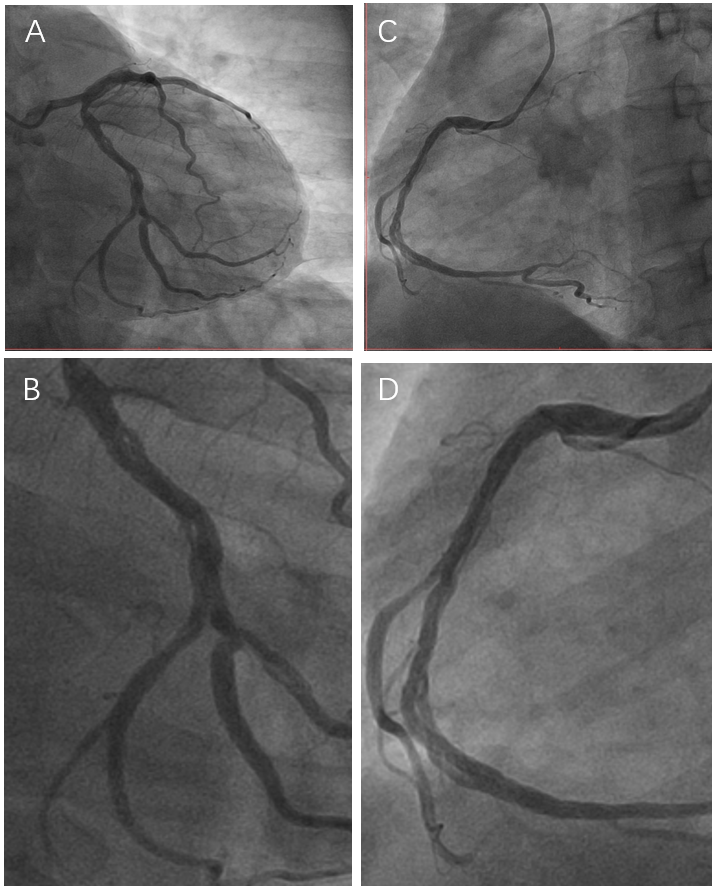 Figure 1 Image of the coronary angiography. A and B: The “woven” change in left circumflex; C and D: The “woven” change in right coronary artery.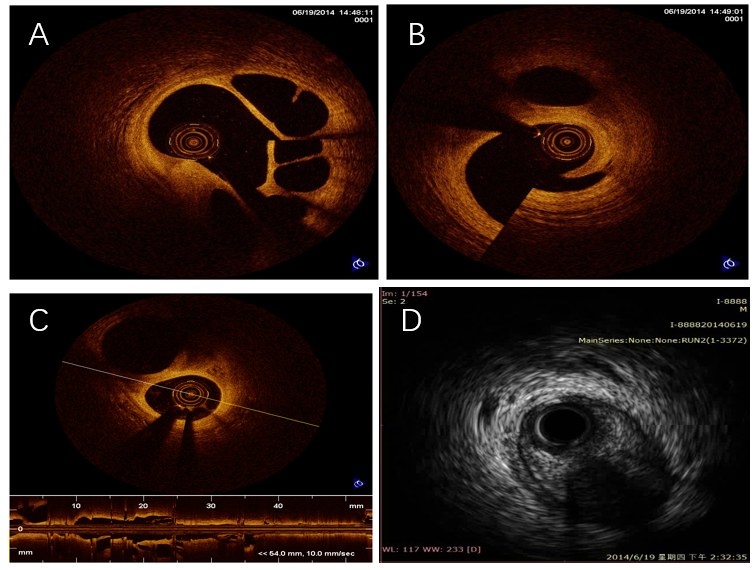 Figure 2 Optical coherence tomography and intravascular ultrasound images in right coronary artery. A-C: Multiple twisted channels without traces of thrombosis or dissection flaps are shown by optical coherence tomography in right coronary artery; D: Intravascular ultrasound shows multiple cavities filled with blood speckling in right coronary artery.